#ЭтоНашаПобеда#ВместеМыСила#МыПатриотыРоссии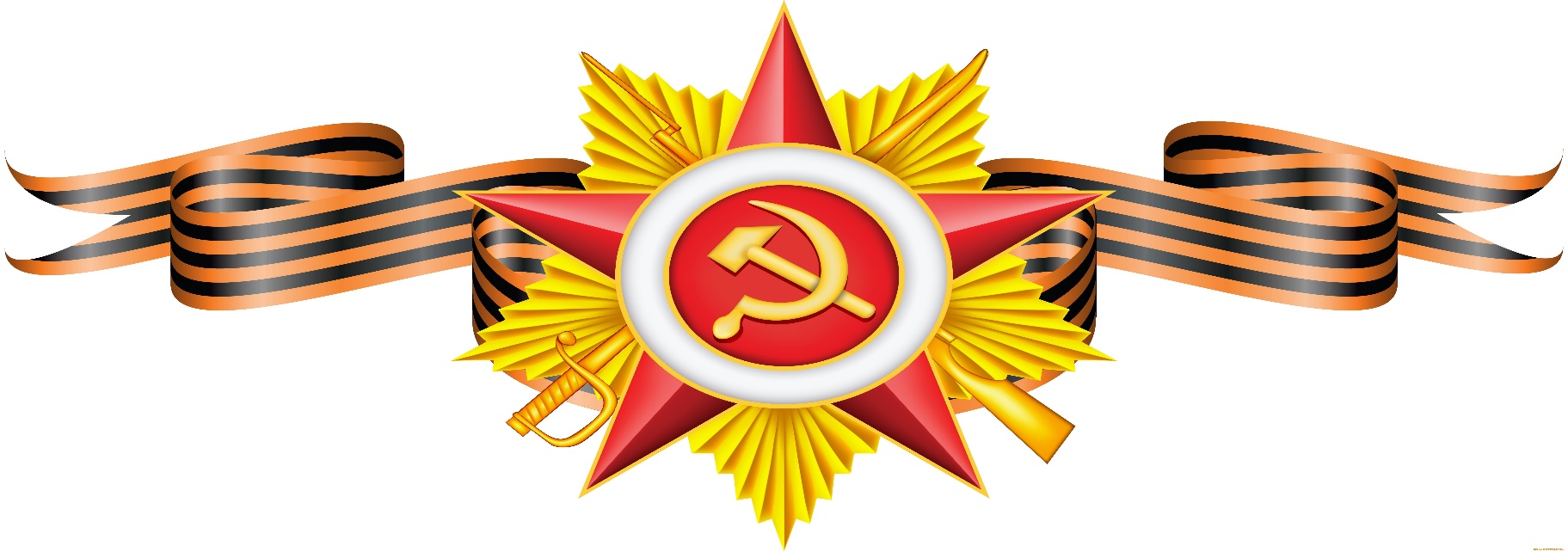 